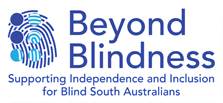 Term 1
 January 2021Week 118thWalking GroupThe Rezz Café10am – 2pm19thBeyond Blindness Performers10am – 2pm20thCraft and Chat10am – 12 noonBingo1pm – 2pmCentre Lunches Available21stSocial Group OutingCharminar Restaurant12 noon – 2.30pm22ndNorthern Outer Suburbs OutingWeek 225thCarpet Bowls10am – 2pmCentre Lunches Available 26thAustralia DayPublic Holiday27th Craft and Chat10am – 12 noon Golf Club1pm – 2pmCentre Lunches Available28thSocial Group OutingTwo Wells Day TripBakery, Craft and Op shops10.30am – 2.00pmTerm 1
February 2021Week 31stWalking GroupThe Rezz Café10am – 2pm2ndBeyond Blindness Performers10am – 2pm3rdCraft and Chat10am – 12 noonBingo1pm – 2pmCentre Lunches Available4thSocial Group Outing10 Pin BowlingWoodville10.30am – 12.00pm5thEastern Outer Suburbs OutingWeek 48thIngle Farm Shopping Centre10am – 2pmCentre Lunches Available9thGolf Club10am – 2pm10th Craft and Chat10am – 12 noon Centre Lunches Available11thSocial Group OutingMt Lofty Walk & Picnic10.30am – 2.00pm12th (Chinese New Year)Western Outer Suburbs OutingTerm 1
Week 515thWalking GroupThe Rezz Café10am – 2pm16thBeyond Blindness Performers10am – 2pm17thCraft and Chat10am – 12 noonBingo1pm – 2pmCentre Lunches Available 18thSocial Group OutingCivic Park Restaurant (Cost $17/head)11.30am – 2.00pm19thSouthern Inner Suburbs Outing Week 622ndIngle Farm Shopping Centre10am – 2pmCentre Lunches Available23rdGolf Club10am – 2pm24thCraft and Chat10am – 12 noon Centre Lunches Available25thSocial Group OutingBirdwood Museum (Cost $14.50 concession)BBQ Lunch10.30am – 2.00pm26thNorthern Outer Suburbs OutingTerm 1March 2021Week 71stWalking GroupThe Rezz Café10am – 2pm2ndBeyond Blindness Performers10am – 2pm3rdCraft and Chat10am – 12 noonBingo1pm – 2pmCentre Lunches Available4thSocial Group Outing10 Pin BowlingWoodville10.30am – 12.00pm5thEastern Outer Suburbs OutingWeek 88/3 Adelaide Cup Public Holiday9thGolf Club10am – 2pm10th  Craft and Chat10am – 12 noon Centre Lunches Available11thSocial Group OutingSchnit House Restaurant12 noon – 2.30pm12thWestern Outer Suburbs OutingTerm 1
Week 915thWalking GroupThe Rezz Café10am – 2pm16thBeyond Blindness Performers10am – 2pm17thCraft and Chat10am – 12 noonBingo1pm – 2pm Centre Lunches Available18thSocial Group OutingSt Francis Winery Lunch12 noon – 2.30pm19thSouthern Inner Suburbs OutingWeek 1022ndIngle Farm Shopping Centre10am – 2pmCentre Lunches Available23rdGolf Club10am – 2pm 24thCraft and Chat10am – 12 noon Centre Lunches Available25thSocial Group OutingLucky 5 Lunch12 noon – 2.30pm26thNorthern Outer Suburbs OutingTerm 1
Week 1129th Walking GroupThe Rezz Café10am – 2pm30thBeyond Blindness Performers10am – 2pm31stCraft and Chat10am – 12 noonBingo1pm – 2pmCentre Lunches AvailableApril 20211stSocial Group Outing10 Pin BowlingWoodville10.30am – 12.00pm2nd Good Friday Public HolidayWeek 125th Easter Monday Public Holiday6thGolf Club10am – 2pm7th Craft and Chat10am – 12 noonCentre Lunches Available8thSocial Group OutingChalla GardensLunch12 noon – 2.30pm9th (Last day of Term 1)Western Outer Suburbs Outing